(แบบ ๓/๗)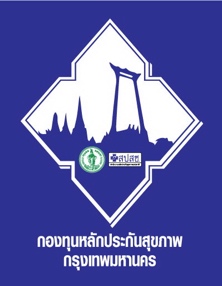 ใบสำคัญรับเงิน	วันที่ ............. เดือน ........................... พ.ศ. ....................๑. ข้าพเจ้า .............................................................................................................................. ที่อยู่/ที่ตั้ง ..............................................................................................................................................................๒. ข้าพเจ้า ................................................................................................................................ ที่อยู่/ที่ตั้ง .............................................................................................................................................................ได้รับเงินจากกองทุนหลักประกันสุขภาพกรุงเทพมหานคร ดังรายการต่อไปนี้จำนวนเงิน (....................................................................................) 	                                            (ตัวอักษร)รายการจำนวนเงินได้รับเงินค่าใช้จ่ายในการดำเนินการตามแผนงานหรือโครงการหรือกิจกรรม......................................................................................................................                         รหัสแผนงานหรือโครงการหรือกิจกรรม........................................................เป็นเงิน             รวมเป็นเงินทั้งสิ้น   (ลงชื่อ)................................................................ผู้รับเงิน(.............................................................)(ลงชื่อ)................................................................ผู้รับเงิน(.............................................................)(ลงชื่อ)................................................................ผู้จ่ายเงินกองทุน(.............................................................)ตำแหน่ง................................................................(ลงชื่อ)................................................................(ลงชื่อ)................................................................(.............................................................)(.............................................................)พยานพยาน